GUESS THE LANDMARK ANSWERSQuestion 1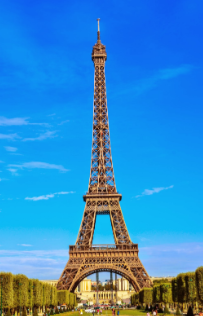 EIFFEL TOWERQuestion 2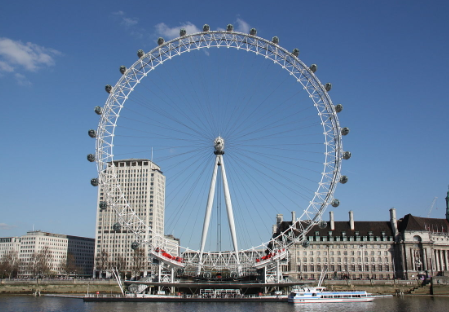 LONDON EYEQuestion 3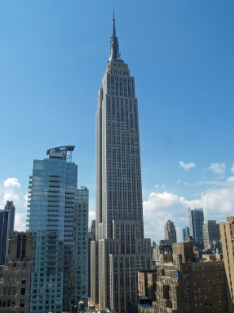 EMPIRE STATE BUILDINGQuestion 4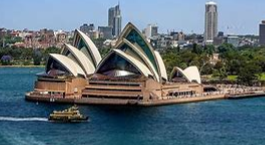 SYDNEY OPERA HOUSEQuestion 5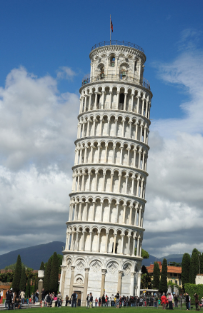 LEANING TOWER OF PISAQuestion 6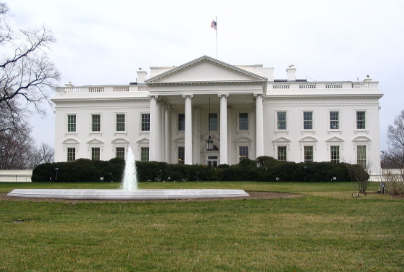 THE WHITE HOUSEQuestion 7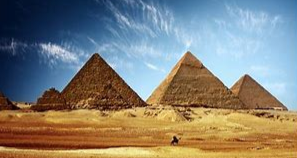 THE GIZA PYRAMIDSQuestion 8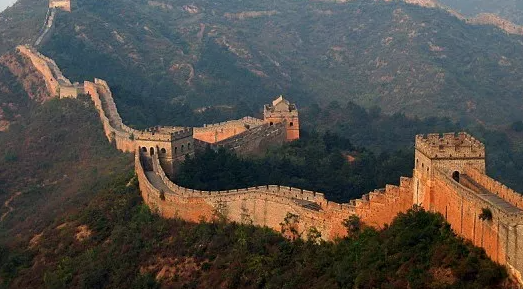 THE GREAT WALL OF CHINAQuestion 9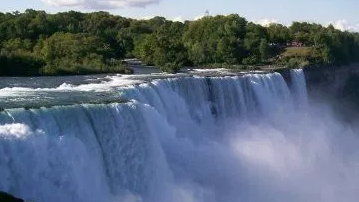 NIAGARA FALLSQuestion 10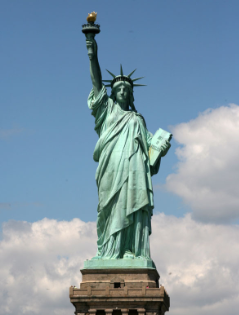 THE STATUE OF LIBERTY